НАРКОТИКИ И ИХ ВЛИЯНИЕ НА СУДЬБУ ЧЕЛОВЕКАПоследствия для здоровьяВещества наркотического типа пагубно влияют на состояние здоровья (как физического, так и психического). Одно из самых страшных последствий приема наркотиков – полное разрушение всех органов и тканей. Наркотическая зависимость вызывает следующие проблемы: Пневмония в тяжелой стадии;нарушение целостности кожных покровов, высыпания гнойничкового характера;изменение давления артериального типа;учащение сердечных сокращений;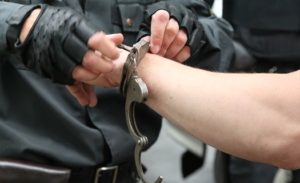 недостаточность сердечного типа;проблемы с венами (это возникает у тех наркоманов, которые вводят инъекции), флебиты;нарушение работы системы пищеварительного типа, рвота, расстройства стула, которое выражается в диарее;нарушение работы системы мочеполового типа, расстройства менструального типа у представительниц слабого пола, снижение фертильности, уменьшение активности сперматозоидов.Социальные последствия употребления наркотиковСоциальный человек общается со своими друзьями и знакомыми, посещает мероприятия культурно-массового характера, активно занимается трудовой деятельностью и, возможно, спортом. В жизни наркомана всего этого не существует. Наркоманы полностью отрезаны от внешнего мира, главная цель у них – получить очередную дозу. За эту дозу они готовы пойти практически на что угодно, в том числе и на деяние противоправного типа. Отсюда – повышенный уровень преступности среди наркоманов, кражи и разбои.Заниматься трудовой деятельностью у наркомана также нет возможности. К последствиям наркомании можно отнести потерю профессиональных навыков и, как следствие, увольнение. При этом на новой работе человек также долго не задерживается ввиду постоянных прогулов.Постепенно круг общения у зависимого человека сужается, с прежними друзьями и знакомыми ему становится не слишком интересно, контакты ограничиваются лишь взаимодействием с людьми-поставщиками наркотиков. Вследствие этого – депрессии и практически полная изоляция от общества. ДуховностьЧеловек – это существо не только биологическое, но и духовное. У каждого присутствуют свои принципы, с детства родители прививают ребенку нормы морали, учат заботиться о ближних, быть максимально честным. У закоренелого наркомана нет практически никаких моральных установок.Последствия употребления наркотиков выражаются в духовной опустошенности, распущенности: зависимый человек не испытывает чувство стыда за свои противоправные и аморальные поступки. Таким образом, последствия употребления наркотиков приносят вред не только здоровью самого наркомана, но и ухудшают жизнь его семьи. Кроме того, наркоман может быть просто опасен для общества, ведь его поступки часто бывают аморальны, а то и преступны. На последней стадии зависимости происходят процессы необратимого типа во всех органах и тканях, поэтому лечение на данном этапе не приносит результатов. Вот почему обращаться в наркологию рекомендуется как можно скорее. Специалисты проведут грамотное лечение, включая профессиональное очищение организма от токсинов, терапию группового и индивидуального характера, а также социальную реабилитацию.Опасность наркотиков в том, что они оказывают разрушающее на организм действие спустя какое-то время, когда зависимость сформировалась и самостоятельно завязать с наркотиками уже невозможно. Абсолютно точно можно сказать, что психоактивные вещества влияют на все без исключения системы организма. Влияние на сердечную системуСердечно-сосудистая система страдает при употреблении любых наркотиков. Прием опиатов приводит к угнетению сердечно-сосудистого центра, находящегося в продолговатом мозге. По итогу сосуды расширяются, артериальное давление резко падает, урежается сердцебиение. Сердце еле-еле перекачивает кровь, из-за этого внутренние органы не получают кислород в полной мере, развивается кислородное голодание. В условиях гипоксии нарушается метаболизм сердечной мышцы, развивается ишемия. За короткий промежуток времени сердце молодого наркомана становится похожим на сердце пожилого, больного человека.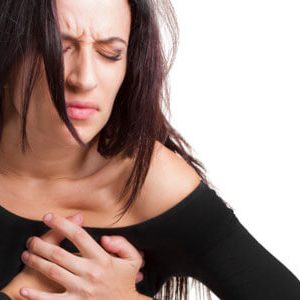 Психостимуляторы действуют несколько иначе, они наоборот стимулируют работу сердечно-сосудистого центра. В итоге давление повышается, сердцебиение учащается. Происходит спазм сосудов, из-за чего нарушаются процессы терморегуляции и человека бросает в жар, повышается температура. При такой чрезвычайной нагрузке нередко возникают инсульт и инфаркт.Употребление наркотиков неизбежно приводит к «изнашиванию» сердечной мышцы. И если наркоман не скончается от передозировки или инфекции, то спустя три-четыре года это наверняка произойдет от сердечной недостаточности.	Влияние на дыхательную Опиатные наркотики угнетают дыхательный и кашлевой центры, которые также находятся в продолговатом мозге. Это провоцирует нарушение кашлевого рефлекса, из-за чего различные микроорганизмы задерживаются в дыхательных путях, что в дальнейшем приведет к развитию пневмонии. Нарушение процесса дыхания влечет за собой кислородное голодание организма. В условиях гипоксии в первую очередь страдают головной мозг и сердечная мышца. Передозировка опиатными наркотиками и вовсе приводит к параличу дыхательного центра, из-за чего наркоман умирает от остановки дыхания.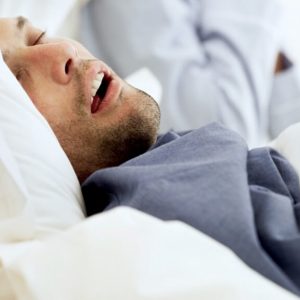 Употребление марихуаны и курительных смесей также оказывает пагубное влияние. Хронический бронхит у таких людей развивается в несколько раз чаще, чем у людей курящих табак. На фоне хронического воспалительного процесса в легких легко возникают инфекционные процессы — пневмония, которая является одной из распространенных причины смерти среди наркоманов Влияние на пищеварительную систему У наркоманов неизбежно ухудшается аппетит. Под влиянием наркотических веществ происходит ухудшение выработки пищеварительных ферментов, из-за чего ухудшается переваривание пищи. По сути, несмотря на употребление пищи, у наркомана наблюдается хроническое голодание. Такие люди теряют вес, выглядят истощенными и больными. Их без конца мучают запоры. Каловые массы, задерживающиеся несколько дней в организме, попросту начинают разлагаться, выделяя токсины. Токсины всасываются в кровь и разносятся по телу. Из-за этого от наркоманов исходит неприятный запах, а кожа приобретает серый, нездоровый цвет.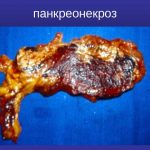 Также страдает печень, ведь на этот орган припадает большая нагрузка — освободить организм от яда. Достаточно быстро развивается цирроз печени. Не менее грозное состояние представляет острый панкреанекроз. Это нарушение в работе поджелудочной железы, когда ее же ферменты начинают разъедать ткань поджелудочной железы. Поджелудочная погибает, в крови зашкаливают токсины и человек погибает от эндогенной интоксикации.Влияние на костную системуСинтетические наркотики, например, дезоморфин вызывают гнойную деструкцию костной ткани. На фоне ухудшения кровоснабжения костной ткани, а также снижения иммунного статуса развивается остеомиелит. Часто остеомиелит поражает челюстные кости. Пораженная кость попросту постепенно разрушается. Так, у таких больных наблюдается асимметрия лица за счет отека пораженной области. У основания челюсти обнаруживаются свищи, через которые вытекает гной. В полости рта видна оголенная кость серого цвета, ведь слизистая оболочка атрофирована. Изо рта исходит неприятный, гнилостный запах. Гнойная инфекция способна распространяться с образованием флегмон и абсцессов в области лица. Кости разрушаются необратимо и лицо остается деформированным и изуродованным на всю жизнь. На фоне употребления наркотиков кости становятся хрупкими, а зубы выпадают.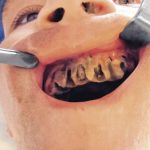 Влияние на нервную системуНервной системе наркотики наносят серьезный урон. На фоне употребления наркотиков, а также при абстиненции наркоманов настигают эпилептические припадки, когда они падают и получают множество травм. Употребление психоактивных веществ приводит к тремору, нарушению походки и координации.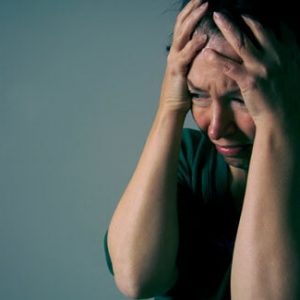 Неизбежно страдает психика человека. Наркоманы употребляют психоактивные вещества ради достижения кратковременной эйфории, однако правда состоит в том, что с каждым разом эта эйфория все слабее и слабее. Но после ее прекращения человека настигают угнетающие чувства: тревога, страх, тоска, депрессия, гнев. Среди наркоманов высокий процент суицидов. Употребление наркотиков сопровождается галлюцинациями, которые могут носить устрашающий характер. В таком состоянии человек способен нанести вред не только себе, но и окружающим. Наркомания приводит к глубоким нарушениям в нервной системе. Нередко у таких людей развиваются психозы, серьезные психические заболевания.Неизбежно развивается энцефалопатия, происходит деградация личности. У человека пропадает интерес к здоровой деятельности, ухудшается память, концентрация, работоспособность. Наркомания и инфекцииТрадиционные инфекции инъекционных наркоманов — это ВИЧ и парентеральные гепатиты. И если для больных ВИЧ существуют государственные программы, обеспечивающие медикаментами, то для гепатитов таких программ нет. Гепатит — это инфекция, поражающая печень. Курс лечения очень дорогостоящий, а таких курсов требуется несколько. И даже пройденное лечение вовсе не гарантирует излечение. ВИЧ-инфекция приводит к развитию иммунодефицита. При таком состоянии любой микроорганизм способен вызвать тяжелейшую инфекцию. В частности, одна из наиболее распространенных причин смертности наркоманов — это пневмония. Также при внутривенном введении наркотиков человек может занести в организм стрепто—  и стафилококки, что приводит к тяжелейшему сепсису.Какие бывают наркотики?Существует несколько групп наркотических веществ:Опиоидные анальгетики (героин, морфин, кодеин, промедол и др.). Они вызывают эйфорию, обезболивание, расслабленность, пассивность. Характерна сильная психологическая и физическая зависимость. Передозировка часто приводит к смерти от остановки дыхания из-за паралича дыхательного центра.Стимуляторы (кокаин, амфетамины, кофеин). Вызывают стимуляцию физической и умственной активности, эйфорию. Считается, что кокаин формирует самую сильную психическую зависимость. Передозировка стимуляторов может привести к гипертоническому кризу, инсульту и инфаркту миокарда.Алкоголь. Растормаживает, а с увеличением дозы угнетает центральную нервную систему, нарушает координацию движений и артикуляцию. Вызывает и физическую, и психическую зависимость. Передозировка характеризуется комой, смерть может наступить от паралича дыхательного центра или захлебывания рвотными массами.Никотин. Самый распространенный наркотик. Возбуждает центральную нервную систему, формирует оба вида зависимости. Весьма ядовит, но при курении табака смертельной дозы достичь практически невозможно.Транквилизаторы и снотворные. Их начальный эффект сходен с алкогольным опьянением, затем сменяется сонливостью. При внутривенном введении быстро вызывают глубокий сон.Барбитураты (фенобарбитал, циклобарбитал и т.п.). Как физическая, так и психологическая зависимость формируются относительно быстро. Развиваются социо- и агорафобия. Смерть при передозировке наступает из-за паралича дыхательного центра.Бензодиазепины и подобные им вещества (диазепам, триазолам, золпидем и др.). Действуют несколько мягче барбитуратов. Формируется психологическая, а при длительном приеме высоких доз — и физическая зависимость. Передозировка характеризуется длительным сопорозным состоянием, к смерти приводит крайне редко.Галлюциногены (психотомиметики).Психоделики (ЛСД, псилоцибин, мескалин, ДОМ и др.). Вызывают сильное изменение хода мыслей и восприятия с иллюзиями и галлюцинациями. Случаев смертельной передозировки практически не известно. Возможны несчастные случаи из-за дезориентации или ложного ощущения необычных возможностей (дорожные происшествия, падения с высоты, ожоги, электротравмы).Делирианты (блокаторы холинорецепторов: атропин, скополамин, тарен, циклодол и др.). После приема развиваются явления острого психоза с галлюцинациями, сильной дезориентацией, амнезией и пр. Смуртельная передозировка у взрослых бывает крайне редко (у детей и подростков – возможна), характерны несчастные случаи.Диссоциативные анестетики (фенциклидин, кетамин и др.). Вызывают отделение психических функций от телесных, нарушают восприятие тела, создают иллюзию нахождения в другом месте (придуманном или реальном). Кетамин используется в медицине как вещество для наркоза, не угнетающее дыхательный и сосудодвигательный центры. Передозировка может привести к коме, редко — к смерти, у предрасположенных людей — к гипертоническому кризу. 